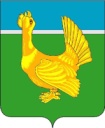 ДУМА ВЕРХНЕКЕТСКОГО РАЙОНА                                                 РЕШЕНИЕ№ 26 от 26.06.2023				                    р.п. Белый  Яр										         ул. Гагарина, 15, строен.1О внесении изменений вУстав муниципального образованияВерхнекетский район Томской области    В соответствии со статьёй 7 Федерального закона N 131-ФЗ от 6 октября 2003 года "Об общих принципах организации местного самоуправления в Российской Федерации"  Дума  Верхнекетского  района решила:1.Внести в Устав муниципального образования Верхнекетский район Томской области, принятый решением Думы Верхнекетского района от 23.05.2005 №12, следующие изменения:1)часть 2 статьи 13 изложить в следующей редакции:«2. Муниципальные выборы назначаются  Думой  Верхнекетского  района  с  периодичностью  один  раз  в  пять  лет. В случаях, установленных федеральным законом, муниципальные выборы назначаются избирательной комиссией, организующей подготовку и проведение выборов в органы местного самоуправления, местного референдума, или судом.»;2)части 2-4 статьи 17.2 изложить в следующей редакции:«2. Староста сельского населенного пункта назначается Думой Верхнекетского района по представлению схода граждан сельского населенного пункта. Староста сельского населенного пункта назначается из числа граждан Российской Федерации, проживающих на территории данного сельского населенного пункта и обладающих активным избирательным правом, либо граждан Российской Федерации, достигших на день представления сходом граждан 18 лет и имеющих в собственности жилое помещение, расположенное на территории данного сельского населенного пункта.3. Староста сельского населенного пункта не является лицом, замещающим государственную должность, должность государственной гражданской службы, муниципальную должность, за исключением муниципальной должности депутата Думы Верхнекетского района, осуществляющего свои полномочия на непостоянной основе, или должность муниципальной службы, не может состоять в трудовых отношениях и иных непосредственно связанных с ними отношениях с органами местного самоуправления Верхнекетского района.4. Старостой сельского населенного пункта не может быть назначено лицо:1) замещающее государственную должность, должность государственной гражданской службы, муниципальную должность, за исключением муниципальной должности депутата Думы Верхнекетского района, осуществляющего свои полномочия на непостоянной основе, или должность муниципальной службы;2) признанное судом недееспособным или ограниченно дееспособным;3) имеющее непогашенную или неснятую судимость.»;3)в статье 24:а)в части 5 слова «(руководителем высшего исполнительного органа государственной власти Томской области)» исключить;б) в части 18 слова «(руководителя высшего исполнительного органа государственной власти Томской области)» исключить;4)в статье 24.1:а)в части 1 слова «высшего должностного лица (Губернатора) Томской области (руководителя высшего исполнительного органа государственной власти Томской области)» заменить словами «Губернатора Томской области»; б)в части 3 слова «высшее должностное лицо (Губернатор) Томской области «(руководитель высшего исполнительного органа государственной власти Томской области)» заменить словами «Губернатор Томской  области»;в)в части 4 слова «высшего должностного лица (Губернатора) Томской области (руководителя высшего исполнительного органа государственной власти Томской области)» заменить словами «Губернатора Томской области»; г)в части 5 слова «высшего должностного лица (Губернатора) Томской области (руководителя высшего исполнительного органа государственной власти Томской области)» заменить словами «Губернатора Томской области»; д)в части 6 слова «высшего должностного лица (Губернатора) Томской области (руководителя высшего исполнительного органа государственной власти Томской области)» заменить словами «Губернатора Томской области»;  е)в части 7 слова «высшего должностного лица (Губернатора) Томской области (руководителя высшего исполнительного органа государственной власти Томской области)» заменить словами «Губернатора Томской области»;  ё)в пункте 1 части 10 слова «высшего должностного лица (Губернатора) Томской области (руководителя высшего исполнительного органа государственной власти Томской области)» заменить словами «Губернатора Томской области»;  ж)в части 13 слова «высшего должностного лица (Губернатора) Томской области (руководителя высшего исполнительного органа государственной власти Томской области)» заменить словами «Губернатора Томской области»; 5)статью 26 признать утратившей силу;6)в статье 27:а)в подпункте а) пункта 2 части 6 слова «,аппарате избирательной комиссии муниципального образования» исключить; б)в подпункте б) пункта 2 части 6 слова «,аппарате избирательной комиссии муниципального образования» исключить; в)часть 7.3 исключить;г)дополнить частью 9.2 следующего содержания: «9.2. Полномочия депутата Думы Верхнекетского района прекращаются досрочно решением Думы Верхнекетского района в случае отсутствия депутата без уважительных причин на всех заседаниях Думы Верхнекетского района в течение шести месяцев подряд.»;7)пункт 3 части 2 статьи 28 исключить;8)часть 6 статьи 30 исключить.2. Направить настоящее решение Главе Верхнекетского района для подписания, направления на государственную регистрацию и официального опубликования.3. Опубликовать настоящее решение после его государственной регистрации в информационном вестнике Верхнекетского района «Территория» и разместить на официальном сайте Администрации Верхнекетского района.4. Настоящее решение вступает в силу после государственной регистрации со дня его официального опубликования.Председатель Думы                                                      И.о. Главы Верхнекетского                       Верхнекетского района                                                  района                                                                                                                                                                                                                                                               ___________  Е.А. Парамонова                                    ____________Л.А.Досужева